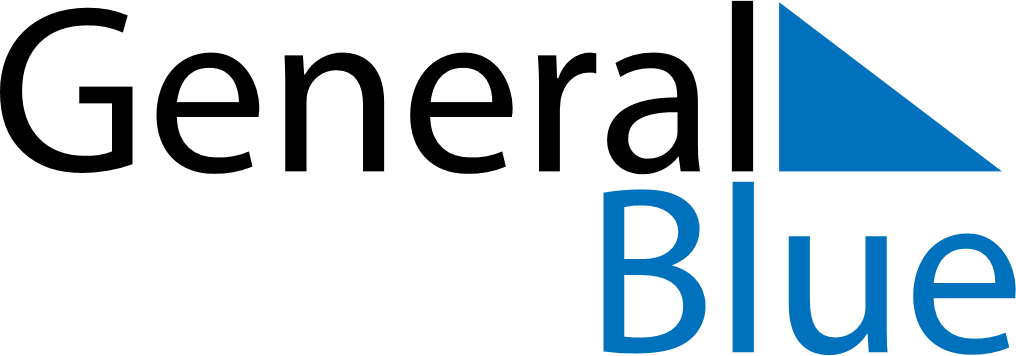 August 2022August 2022August 2022August 2022SloveniaSloveniaSloveniaMondayTuesdayWednesdayThursdayFridaySaturdaySaturdaySunday12345667891011121313141516171819202021AssumptionUnification of Prekmurje Slovenes with the Mother Nation2223242526272728293031